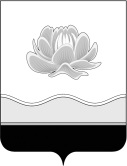 Российская ФедерацияКемеровская областьМысковский городской округСовет народных депутатов Мысковского городского округа(пятый созыв)Р Е Ш Е Н И Е от 18 октября 2016 г. № 66-нг. МыскиО внесении изменений в Правила землепользования и застройки муниципального образования «Мысковский городской округ», утвержденные решением Мысковского городского Совета народных депутатов от 24.11.2009 № 88-нВ соответствии со статьями 31-33 Градостроительного кодекса Российской Федерации, руководствуясь статьей 32 Устава Мысковского городского округа, Правилами землепользования и застройки муниципального образования «Мысковский городской округ», утвержденными решением Мысковского городского Совета народных депутатов от 24.11.2009 № 88-н, учитывая итоговые документы публичных слушаний: протокол публичных слушаний от 10.10.2016г., заключение комиссии по подготовке правил землепользования и застройки от 11.10.2016г., Совет народных депутатов Мысковского городского округар е ш и л:1. Внести в Правила землепользования и застройки муниципального образования «Мысковский городской округ» (далее - Правила), утвержденные решением Мысковского городского Совета народных депутатов от 24.11.2009 № 88-н (в редакции решений от 23.12.2010 № 87-н, от 23.12.2010 № 88-н, от 30.08.2012 № 37-н, от 22.11.2012 № 52-н, от 25.04.2013 № 22-н, от 22.10.2013 № 15-н, от 24.04.2014 № 18-н, от 16.09.2014 № 53-н, от 18.11.2014 № 68-н, от 02.02.2016 № 13-н, от 30.05.2016 № 39-н) следующие изменения:1.1. В статье 36 Правил:1.1.1 в пункте 1.3 раздела 1:1) подпункт 10 изложить в следующей редакции:«10) минимальная и (или) максимальная площадь земельных участков и максимальный процент застройки в границах земельного участка, определяемый как отношение суммарной площади земельного участка, которая может быть застроена, ко всей площади земельного участка:»;2) подпункты 11, 12 исключить;1.1.2. в пункте 2.3 раздела 2:1) подпункт 4 изложить в следующей редакции:«4) минимальная и (или) максимальная площадь земельных участков и максимальный процент застройки в границах земельного участка, определяемый как отношение суммарной площади земельного участка, которая может быть застроена, ко всей площади земельного участка:»;2) подпункты 9, 10 исключить;1.1.3. в пункте 3.3 раздела 3:1) подпункт 4 изложить в следующей редакции: «4) минимальная и (или) максимальная площадь земельных участков и максимальный процент застройки в границах земельного участка, определяемый как отношение суммарной площади земельного участка, которая может быть застроена, ко всей площади земельного участка:»;2) подпункты 9, 10 исключить;1.1.4. в пункте 4.3 раздела 4:1) подпункт 1 изложить в следующей редакции: «1) минимальная и (или) максимальная площадь земельных участков и максимальный процент застройки в границах земельного участка, определяемый как отношение суммарной площади земельного участка, которая может быть застроена, ко всей площади земельного участка:»;2) подпункт 12 исключить;1.1.5. в пункте 5.3 раздела 5:1) подпункт 1 изложить в следующей редакции: «1) минимальная и (или) максимальная площадь земельных участков и максимальный процент застройки в границах земельного участка, определяемый как отношение суммарной площади земельного участка, которая может быть застроена, ко всей площади земельного участка:»;2) подпункт 12 исключить;1.1.6. в пункте 6.3 раздела 6:1) подпункт 1 изложить в следующей редакции: «1) минимальная и (или) максимальная площадь земельных участков и максимальный процент застройки в границах земельного участка, определяемый как отношение суммарной площади земельного участка, которая может быть застроена, ко всей площади земельного участка:»;2) подпункт 6 исключить.1.2. В статье 37 Правил:1.2.1. в пункте 1.3 раздела 1:1) подпункт 3 изложить в следующей редакции:«3) минимальная и (или) максимальная площадь земельных участков и максимальный процент застройки в границах земельного участка, определяемый как отношение суммарной площади земельного участка, которая может быть застроена, ко всей площади земельного участка:»;2) подпункты 5, 10 исключить;1.2.2. в пункте 2.3 раздела 2:1) подпункт 3 изложить в следующей редакции:«3) минимальная и (или) максимальная площадь земельных участков и максимальный процент застройки в границах земельного участка, определяемый как отношение суммарной площади земельного участка, которая может быть застроена, ко всей площади земельного участка:»;2) подпункт 4 исключить;1.2.3. в пункте 3.3 раздела 3:1) подпункт 3 изложить в следующей редакции:«3) минимальная и (или) максимальная площадь земельных участков и максимальный процент застройки в границах земельного участка, определяемый как отношение суммарной площади земельного участка, которая может быть застроена, ко всей площади земельного участка:»;2) подпункт 4 исключить;1.2.4. в пункте 4.3 раздела 4:1) подпункт 3 изложить в следующей редакции:«3) минимальная и (или) максимальная площадь земельных участков и максимальный процент застройки в границах земельного участка, определяемый как отношение суммарной площади земельного участка, которая может быть застроена, ко всей площади земельного участка:»;2) подпункт 4 исключить;1.2.5. в пункте 5.3 раздела 5:1) подпункт 3 изложить в следующей редакции:«3) минимальная и (или) максимальная площадь земельных участков и максимальный процент застройки в границах земельного участка, определяемый как отношение суммарной площади земельного участка, которая может быть застроена, ко всей площади земельного участка:»;2) подпункт 4 исключить.1.3. В статье 38 Правил:1.3.1. в пункте 1.3 раздела 1:1) подпункт 5 изложить в следующей редакции:«5) минимальная и (или) максимальная площадь земельных участков и максимальный процент застройки в границах земельного участка, определяемый как отношение суммарной площади земельного участка, которая может быть застроена, ко всей площади земельного участка:»;2) подпункт 6 изложить в новой редакции:«6) предельное количество этажей зданий, строений, сооружений - не выше 12 этажей.»;1.3.2. в пункте 2.3 раздела 2:1) подпункт 4 изложить в следующей редакции:«4) минимальная и (или) максимальная площадь земельных участков и максимальный процент застройки в границах земельного участка, определяемый как отношение суммарной площади земельного участка, которая может быть застроена, ко всей площади земельного участка:»;2) подпункт 5 изложить в новой редакции:«5) предельное количество этажей зданий, строений, сооружений - не выше 12 этажей;»;1.3.3. в пункте 3.3 раздела 3:1) подпункт 4 изложить в следующей редакции:«4) минимальная и (или) максимальная площадь земельных участков и максимальный процент застройки в границах земельного участка, определяемый как отношение суммарной площади земельного участка, которая может быть застроена, ко всей площади земельного участка:»;2) подпункт 5 изложить в новой редакции:«5) предельное количество этажей зданий, строений, сооружений - не выше 12 этажей;».1.4. В пункте 3 статьи 39 Правил:1.4.1. подпункт 6 изложить в следующей редакции:«6) минимальная и (или) максимальная площадь земельных участков и максимальный процент застройки в границах земельного участка, определяемый как отношение суммарной площади земельного участка, которая может быть застроена, ко всей площади земельного участка:»;1.4.2. подпункт 10 исключить.1.5. В пункте 3 статьи 40 Правил:1.5.1. подпункт 4 изложить в следующей редакции:«4) минимальная и (или) максимальная площадь земельных участков и максимальный процент застройки в границах земельного участка, определяемый как отношение суммарной площади земельного участка, которая может быть застроена, ко всей площади земельного участка:»;1.5.2. подпункт 5 исключить.1.6. В статье 41 Правил:1.6.1. в разделе 1:1) пункт 1.4 изложить в следующей редакции:«1.4. минимальная и (или) максимальная площадь земельных участков и максимальный процент застройки в границах земельного участка, определяемый как отношение суммарной площади земельного участка, которая может быть застроена, ко всей площади земельного участка:»;2) пункт 1.5 исключить;1.6.2. в разделе 2:1) подпункт 1 пункта 2.4 изложить в новой редакции:«1) минимальная и (или) максимальная площадь земельных участков и максимальный процент застройки в границах земельного участка, определяемый как отношение суммарной площади земельного участка, которая может быть застроена, ко всей площади земельного участка:»;2) пункт 2.5 исключить.1.7. В статье 42 Правил:1.7.1. в разделе 1 пункт 1.3 дополнить подпунктом 7 следующего содержания:«7) максимальная площадь земельных участков объектов коммунального назначения - 0,5 га (СП 42.13330.2011, «Градостроительство. Планировка и застройка городских и сельских поселений», п.5.1).»;1.7.2. в разделе 2:1) пункт 2.3 дополнить подпунктом 5 следующего содержания:«5) минимальная и (или) максимальная площадь земельных участков и максимальный процент застройки в границах земельного участка, определяемый как отношение суммарной площади земельного участка, которая может быть застроена, ко всей площади земельного участка:»;1.7.3. дополнить разделом 3 следующего содержания:«3. Зона объектов культурного наследия. (Р3)В соответствии с ч. 4 ст. 36 Градостроительного кодекса Российской Федерации действие градостроительного регламента не распространяется на земельные участки, в границах которых расположены объекты культурного наследия.В составе зоны Р3 расположены следующие объекты:1. Поселок Акколь;2. Поселок Камешек.».1.8. В пункте 1.3 статьи 43 Правил:1.8.1. подпункт 3 изложить в новой редакции:«3) минимальная и (или) максимальная площадь земельных участков и максимальный процент застройки в границах земельного участка, определяемый как отношение суммарной площади земельного участка, которая может быть застроена, ко всей площади земельного участка:»;1.8.2. дополнить подпунктом 5 следующего содержания:«5) минимальные отступы от границ земельных участков в целях определения мест допустимого размещения зданий, строений, сооружений, за пределами которых запрещено строительство зданий, строений, сооружений, - 3 м при соблюдении Федерального закона от 22.07.2008 № 123-ФЗ «Технический регламент о требованиях пожарной безопасности;»;1.8.3. дополнить подпунктом 6 следующего содержания:«6) предельное количество этажей зданий, строений, сооружений - не выше 4 этажей или 12 метров.».1.9. В статье 44 Правил:1.9.1. в пункте 1.3 раздела 1:1) подпункт 1 изложить в следующей редакции:«1) минимальная и (или) максимальная площадь земельных участков и максимальный процент застройки в границах земельного участка, определяемый как отношение суммарной площади земельного участка, которая может быть застроена, ко всей площади земельного участка:»;2) подпункт 7 исключить;1.9.2. в пункте 2.3 раздела 2:1) подпункт 3 изложить в следующей редакции:«3) минимальная и (или) максимальная площадь земельных участков и максимальный процент застройки в границах земельного участка, определяемый как отношение суммарной площади земельного участка, которая может быть застроена, ко всей площади земельного участка:»;2) подпункт 4 изложить в новой редакции:«4) предельное количество этажей зданий, строений, сооружений - не выше 4 этажей.».2. Настоящее решение направить главе Мысковского городского округа для подписания и официального опубликования (обнародования).3. Настоящее решение вступает в силу со дня, следующего за днем его официального опубликования.4. Контроль за исполнением настоящего решения возложить на комитет Совета народных депутатов Мысковского городского округа по развитию городского хозяйства, экологии и промышленности (С.А. Шабалин).Председатель Совета народных депутатовМысковского городского округа						Е.В.ТимофеевГлава Мысковского городского округа				                Д.Л.Иванов«____»____________ 2016г.      (дата подписания)Код (числовое обозначение) вида разрешенного использования земельного участкаМинимальная площадь земельного участка, кв.мМаксимальная площадь земельного участка, кв.м.Максимальный процент застройки в границах земельного участка, %2.6, 2.51000100000503.13005000803.2, 3.6, 3.7, 4.1, 4.5, 4.6, 4.73004000503.4, 3.4.130050000503.9, 3.10.16005000604.3, 4.46004000604.960050008012.0Действие градостроительного регламента не распространяется в соответствии с ч. 4 ст. 36 Градостроительного кодекса РФДействие градостроительного регламента не распространяется в соответствии с ч. 4 ст. 36 Градостроительного кодекса РФДействие градостроительного регламента не распространяется в соответствии с ч. 4 ст. 36 Градостроительного кодекса РФКод (числовое обозначение) вида разрешенного использования земельного участкаМинимальная площадь земельного участка, кв.мМаксимальная площадь земельного участка, кв.м.Максимальный процент застройки в границах земельного участка, %2.5, 2.1.11000100000503.13005000803.2, 3.3, 3.6, 3.7, 4.1,  4.5, 4.6, 4.73004000503.4, 3.4.130050000503.9, 3.10.16005000604.3, 4.46004000604.960050008012.0Действие градостроительного регламента не распространяется в соответствии с ч. 4 ст. 36 Градостроительного кодекса РФДействие градостроительного регламента не распространяется в соответствии с ч. 4 ст. 36 Градостроительного кодекса РФДействие градостроительного регламента не распространяется в соответствии с ч. 4 ст. 36 Градостроительного кодекса РФКод (числовое обозначение) вида разрешенного использования земельного участкаМинимальная площадь земельного участка, кв.мМаксимальная площадь земельного участка, кв.м.Максимальный процент застройки в границах земельного участка, %2.1.18003000503.13005000803.2, 3.6, 3.7, 4.1,  4.5, 4.6, 4.7300 4000503.4, 3.4.130050000503.9, 3.10.16005000604.3, 4.46004000604.960050008012.0Действие градостроительного регламента не распространяется в соответствии с ч. 4 ст. 36 Градостроительного кодекса РФДействие градостроительного регламента не распространяется в соответствии с ч. 4 ст. 36 Градостроительного кодекса РФДействие градостроительного регламента не распространяется в соответствии с ч. 4 ст. 36 Градостроительного кодекса РФКод (числовое обозначение) вида разрешенного использования земельного участкаМинимальная площадь земельного участка, кв.мМаксимальная площадь земельного участка, кв.м.Максимальный процент застройки в границах земельного участка, %2.1, 2.34001500803.13005000803.2, 3.6, 3.7, 4.1,  4.5, 4.6, 4.7300 4000503.4, 3.4.130050000503.10.16005000604.46004000604.96005000805.1100060000506.4, 6.61000-6012.0Действие градостроительного регламента не распространяется в соответствии с ч. 4 ст. 36 Градостроительного кодекса РФДействие градостроительного регламента не распространяется в соответствии с ч. 4 ст. 36 Градостроительного кодекса РФДействие градостроительного регламента не распространяется в соответствии с ч. 4 ст. 36 Градостроительного кодекса РФКод (числовое обозначение) вида разрешенного использования земельного участкаМинимальная площадь земельного участка, кв.мМаксимальная площадь земельного участка, кв.м.Максимальный процент застройки в границах земельного участка, %2.2, 2.34002000803.13005000803.2, 3.6, 3.7, 4.1,  4.5, 4.6, 4.7300 4000503.4, 3.4.130050000503.10.16005000604.46004000604.96005000805.1100060000506.4, 6.61000-6012.0Действие градостроительного регламента не распространяется в соответствии с ч. 4 ст. 36 Градостроительного кодекса РФДействие градостроительного регламента не распространяется в соответствии с ч. 4 ст. 36 Градостроительного кодекса РФДействие градостроительного регламента не распространяется в соответствии с ч. 4 ст. 36 Градостроительного кодекса РФКод (числовое обозначение) вида разрешенного использования земельного участкаМинимальная площадь земельного участка, кв.мМаксимальная площадь земельного участка, кв.м.Максимальный процент застройки в границах земельного участка, %13.1, 13.2, 13.36001200303.13005000801.126001200304.460040005012.0Действие градостроительного регламента не распространяется в соответствии с ч. 4 ст. 36 Градостроительного кодекса РФДействие градостроительного регламента не распространяется в соответствии с ч. 4 ст. 36 Градостроительного кодекса РФДействие градостроительного регламента не распространяется в соответствии с ч. 4 ст. 36 Градостроительного кодекса РФКод (числовое обозначение) вида разрешенного использования земельного участкаМинимальная площадь земельного участка, кв.мМаксимальная площадь земельного участка, кв.м.Максимальный процент застройки в границах земельного участка, %3.2, 3.3, 3.6, 3.7, 3.8, 4.1,  4.5, 4.6, 4.7, 4.8, 8.0, 8.33004000503.13005000803.4.1, 3.4.230050000504.3, 4.46004000604.96005000807.21000-8012.0Действие градостроительного регламента не распространяется в соответствии с ч. 4 ст. 36 Градостроительного кодекса РФДействие градостроительного регламента не распространяется в соответствии с ч. 4 ст. 36 Градостроительного кодекса РФДействие градостроительного регламента не распространяется в соответствии с ч. 4 ст. 36 Градостроительного кодекса РФКод (числовое обозначение) вида разрешенного использования земельного участкаМинимальная площадь земельного участка, кв.мМаксимальная площадь земельного участка, кв.м.Максимальный процент застройки в границах земельного участка, %3.5.1, 3.5.2100060000503.7, 4.73004000503.13005000805.11000600005012.0Действие градостроительного регламента не распространяется в соответствии с ч. 4 ст. 36 Градостроительного кодекса РФДействие градостроительного регламента не распространяется в соответствии с ч. 4 ст. 36 Градостроительного кодекса РФДействие градостроительного регламента не распространяется в соответствии с ч. 4 ст. 36 Градостроительного кодекса РФКод (числовое обозначение) вида разрешенного использования земельного участкаМинимальная площадь земельного участка, кв.мМаксимальная площадь земельного участка, кв.м.Максимальный процент застройки в границах земельного участка, %5.1100060000504.6, 4.73004000503.130050008012.0Действие градостроительного регламента не распространяется в соответствии с ч. 4 ст. 36 Градостроительного кодекса РФДействие градостроительного регламента не распространяется в соответствии с ч. 4 ст. 36 Градостроительного кодекса РФДействие градостроительного регламента не распространяется в соответствии с ч. 4 ст. 36 Градостроительного кодекса РФКод (числовое обозначение) вида разрешенного использования земельного участкаМинимальная площадь земельного участка, кв.мМаксимальная площадь земельного участка, кв.м.Максимальный процент застройки в границах земельного участка, %3.4.1, 3.4.23005000503.3, 3.7, 4.6,3004000503.130050008012.0Действие градостроительного регламента не распространяется в соответствии с ч. 4 ст. 36 Градостроительного кодекса РФДействие градостроительного регламента не распространяется в соответствии с ч. 4 ст. 36 Градостроительного кодекса РФДействие градостроительного регламента не распространяется в соответствии с ч. 4 ст. 36 Градостроительного кодекса РФКод (числовое обозначение) вида разрешенного использования земельного участкаМинимальная площадь земельного участка, кв.мМаксимальная площадь земельного участка, кв.м.Максимальный процент застройки в границах земельного участка, %3.23002000503.7, 4.7,3004000503.13005000805.11000600005012.0Действие градостроительного регламента не распространяется в соответствии с ч. 4 ст. 36 Градостроительного кодекса РФДействие градостроительного регламента не распространяется в соответствии с ч. 4 ст. 36 Градостроительного кодекса РФДействие градостроительного регламента не распространяется в соответствии с ч. 4 ст. 36 Градостроительного кодекса РФКод (числовое обозначение) вида разрешенного использования земельного участкаМинимальная площадь земельного участка, кв.мМаксимальная площадь земельного участка, кв.м.Максимальный процент застройки в границах земельного участка, %6.1, 6.2, 6.3.1, 6.4, 6.5, 6.6, 7.21000-606.7, 6.8Действие градостроительного регламента не распространяется в соответствии с ч. 4 ст. 36 Градостроительного кодекса РФДействие градостроительного регламента не распространяется в соответствии с ч. 4 ст. 36 Градостроительного кодекса РФДействие градостроительного регламента не распространяется в соответствии с ч. 4 ст. 36 Градостроительного кодекса РФ4.9, 6.9,6005000803.1300500080Код (числовое обозначение) вида разрешенного использования земельного участкаМинимальная площадь земельного участка, кв.мМаксимальная площадь земельного участка, кв.м.Максимальный процент застройки в границах земельного участка, %6.1, 6.2, 6.3, 6.4, 6.5, 6.6,1000-604.9, 4.9.1, 6.96005000803.1300500080Код (числовое обозначение) вида разрешенного использования земельного участкаМинимальная площадь земельного участка, кв.мМаксимальная площадь земельного участка, кв.м.Максимальный процент застройки в границах земельного участка, %3.13005000806.3, 6.4, 6.6, 6.9, 7.71000-604.9600500080Код (числовое обозначение) вида разрешенного использования земельного участкаМинимальная площадь земельного участка, кв.мМаксимальная площадь земельного участка, кв.м.Максимальный процент застройки в границах земельного участка, %3.130020000802.7.118-803.3, 8.33004000503.10.1, 3.10.26005000601.15, 1.17, 4.9, 4.9.1, 6.96005000804.4600400050Код (числовое обозначение) вида разрешенного использования земельного участкаМинимальная площадь земельного участка, кв.мМаксимальная площадь земельного участка, кв.м.Максимальный процент застройки в границах земельного участка, %3.110030000806.11000-606.7, 6.8, 7.5, 11.2, 11.3Действие градостроительного регламента не распространяется в соответствии с ч. 4 ст. 36 Градостроительного кодекса РФДействие градостроительного регламента не распространяется в соответствии с ч. 4 ст. 36 Градостроительного кодекса РФДействие градостроительного регламента не распространяется в соответствии с ч. 4 ст. 36 Градостроительного кодекса РФКод (числовое обозначение) вида разрешенного использования земельного участкаМинимальная площадь земельного участка, кв.мМаксимальная площадь земельного участка, кв.м.Максимальный процент застройки в границах земельного участка, %7.1100-803.110030000804.63004000506.11000-606.910005000606.7, 6.8, 12.0Действие градостроительного регламента не распространяется в соответствии с ч. 4 ст. 36 Градостроительного кодекса РФДействие градостроительного регламента не распространяется в соответствии с ч. 4 ст. 36 Градостроительного кодекса РФДействие градостроительного регламента не распространяется в соответствии с ч. 4 ст. 36 Градостроительного кодекса РФКод (числовое обозначение) вида разрешенного использования земельного участкаМинимальная площадь земельного участка, кв.мМаксимальная площадь земельного участка, кв.м.Максимальный процент застройки в границах земельного участка, %7.2100-803.130020000804.9, 4.9.16005000806.7, 6.8, 7.5, 12.0Действие градостроительного регламента не распространяется в соответствии с ч. 4 ст. 36 Градостроительного кодекса РФДействие градостроительного регламента не распространяется в соответствии с ч. 4 ст. 36 Градостроительного кодекса РФДействие градостроительного регламента не распространяется в соответствии с ч. 4 ст. 36 Градостроительного кодекса РФКод (числовое обозначение) вида разрешенного использования земельного участкаМинимальная площадь земельного участка, кв.мМаксимальная площадь земельного участка, кв.м.Максимальный процент застройки в границах земельного участка, %5.2, 5.2.1, 5.4, 5.5100-803.13005000804.46004000604.6, 4.73004000505.1100060000505.3600-809.2, 9.2.1600-6011.1Действие градостроительного регламента не распространяется в соответствии с ч. 4 ст. 36 Градостроительного кодекса РФДействие градостроительного регламента не распространяется в соответствии с ч. 4 ст. 36 Градостроительного кодекса РФДействие градостроительного регламента не распространяется в соответствии с ч. 4 ст. 36 Градостроительного кодекса РФКод (числовое обозначение) вида разрешенного использования земельного участкаМинимальная площадь земельного участка, кв.мМаксимальная площадь земельного участка, кв.м.Максимальный процент застройки в границах земельного участка, %1.1, 1.2, 1.3, 1.4, 1.5, 1.6, 1.7, 1.8, 1.9, 1.10, 1.11, 1.13, 1.15, 1.16, 1.17, 1.18,10000400000801.12600400000304.4600400060Код (числовое обозначение) вида разрешенного использования земельного участкаМинимальная площадь земельного участка, кв.мМаксимальная площадь земельного участка, кв.м.Максимальный процент застройки в границах земельного участка, %12.1-400000803.3, 3.7300 400050Код (числовое обозначение) вида разрешенного использования земельного участкаМинимальная площадь земельного участка, кв.мМаксимальная площадь земельного участка, кв.м.Максимальный процент застройки в границах земельного участка, %12.220030000080 3.1300500080